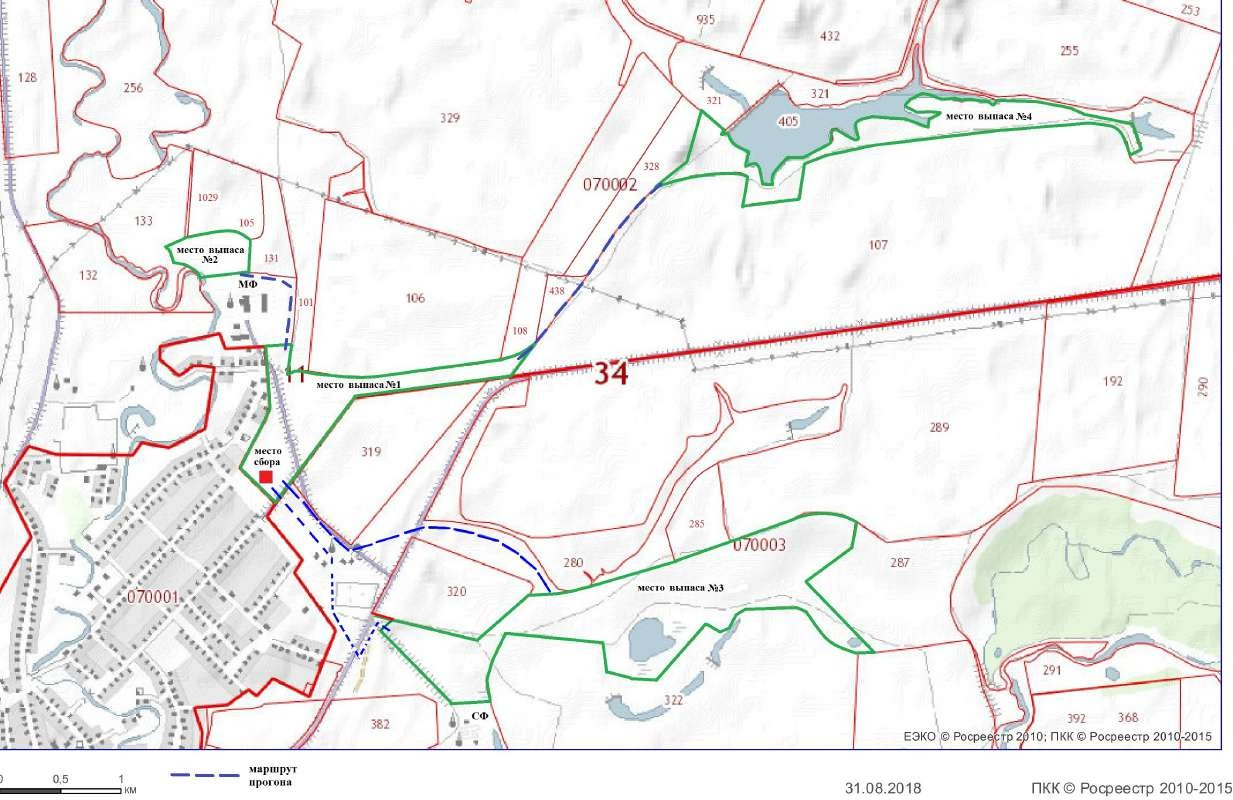 Графическое обозначение на публичной кадастровой карте схемы места сбора, выпаса сельскохозяйственных животных и птицы на территории Мачешанского сельского поселения Киквидзенского муниципального района Волгоградской области (село Мачеха,  места выпаса №1, №2, №3, №4 стада №2)Приложение №4	к постановлению Администрации Киквидзенского муниципального районаВолгоградской области 	от  15.08.2023 г. № 411	